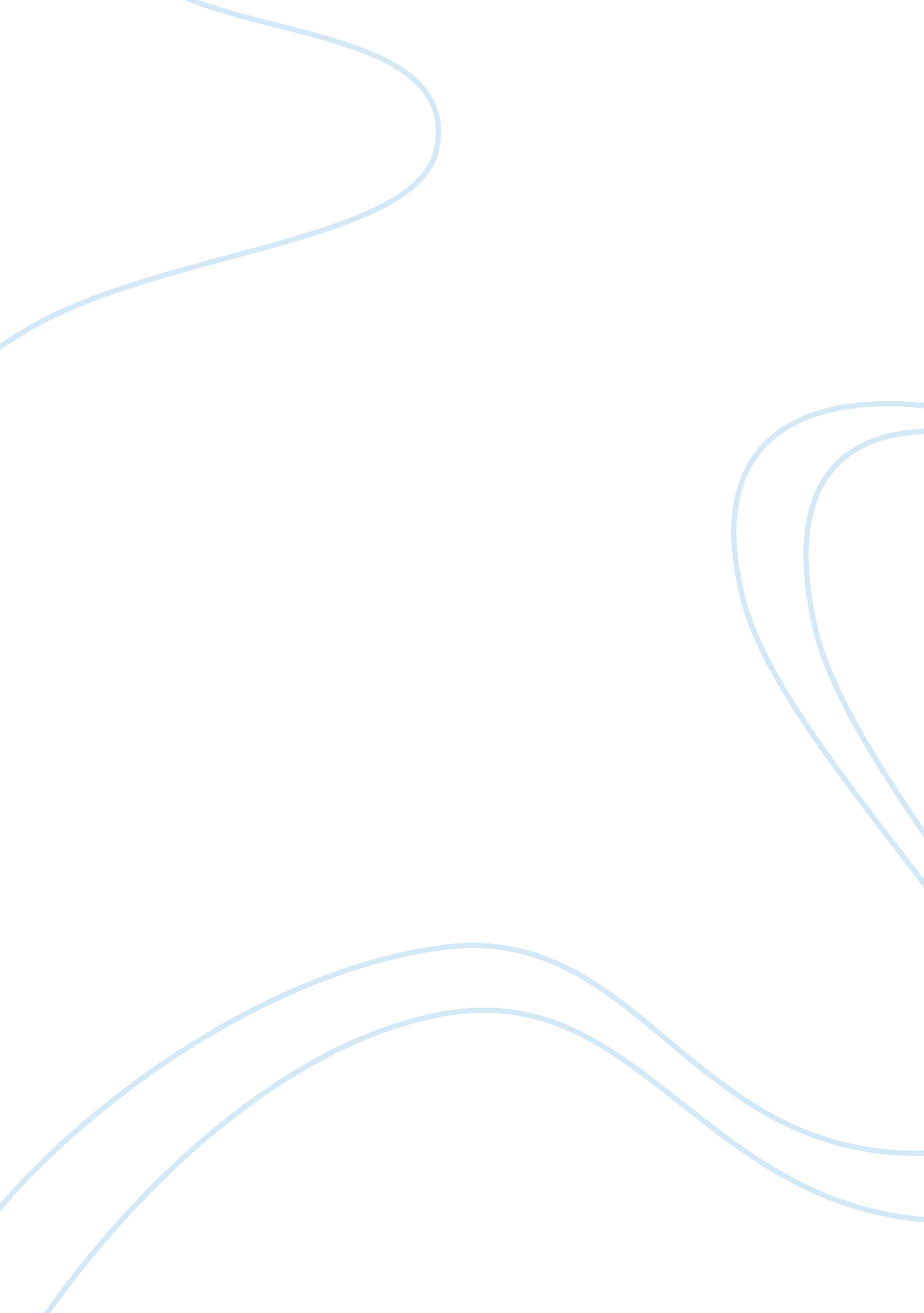 Ideal home description essayLife, Home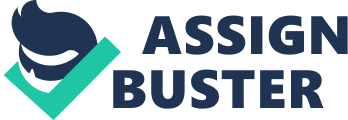 The first steps onto the property lead to a lavish driveway. There is a huge automated gate in front for privacy. Running parallel to the cream colored concrete driveway are trees on both sides. The large booming trees shade the driveway when it is sunny out. Down the driveway put off to the side is a massive garage. The garage, like the home, is built with brick. Set off to the right, the garage can hold up to five cars. The doors of the garage are a maroon color that matches the window sills of the home. Moving back to the left, walking upon the home, there is a wide porch. It takes five steps to get to the top, and to see two pillars standing guard by the door. The pillars stand short and stocky, colored like ivory pearls. Pushing through the heavy red door with an odd shaped black iron door handle leads to the spacious foyer. Beside the left of the door inside the roomy foyer rests a hefty table to be used for mail and other things from the outside world that do not require immediate attention. To the right there are hooks to hang coats and keys. Also below the hooks is a rack for shoes that sits on a polished wood floor. Moving along through the foyer there is a large expansive staircase. The staircase slightly curves and leads into a hallway of rooms. There are three rooms on each side of the stairs. The first door on the right side of the stairs is brown. The room is painted a very bright green color with auburn carpet. Inside the room there are many toys. There are toys of all kinds; there are stuffed animals, dolls, cards, board games, and more. The door across from the toy room is a little brighter then the others. Walking in this door, there appears to be not much in it. The walls are the color of a soft blue sky with clouds and a nice light brown bamboo floor. It has large expanding windows for the sunlight to easily come in. There are many chairs to lounge in and a few spa chairs in the back corner. There is a closet on the right of the room that is filled with towels, lotions, creams, and etc. Leaving this room, there is one door left at the end of this side. Here is the largest room to explore yet. The walls are a calm and mature dim red like the color of blood. The floors are a dark polished bamboo. There are bright white carvings into the wall that make bookcases. Each wall is lined with them and is stocked with books. In the very back of the room there is a fireplace with a shaggy green rug in front of it. Two narrow long windows stand at the side of the fireplace. There are two brown armchairs spilt by a love couch in the middle of the same color. In the middle of the room, there are also a few low level bookcases filled with books. Leaving this room and entering the first room on the left side of the stairs, there is a full bathroom. The walls are a brilliant blue color with eggshell colored tiles. There is a closet to the left full with toiletries. The his and her sink is an intense red along with the toilet. The shower, which is also a tub, has a stainless steel door. The towel rack on the door holds blue towels that match the blue rug placed in front of the shower. Right between the door and the sink, a woven light brown hamper is placed to throw dirty clothes in. Out of the bathroom and moving along to the room across the hall is a door full of pictures. Inside the room there are vivid golden walls and bamboo flooring. Covering most of the floor is a gigantic purple rug. There is a desk in the top left corner of the room encased with papers and projects. A computer and mouse struggle to stay on top of all the work. Arranged in the right corner is a queen sized bed with a huge mahogany chest in front of it. The ceiling has a glow-in-the-dark universe full with stars and planets. There is one large dresser by the door stuffed with clothes. The closet on the other side is filled with shoes, coats, and dresses. The last room to explore upstairs is also quite massive, but not as giant as the room full of books. It has a queen sized bed in the middle where the floor is elevated. On one side there are two medium sized dressers lining the shady orange wall. On the other is an entertainment system full of the latest gadgets and a flat screen TV. There is a closet spewing clothes and shoes. The floor is tan colored carpet. Going back down the stairs and through the foyer is the kitchen. The kitchen has a large stainless steel refrigerator full of the healthiest and some of the most unhealthiest foods. Next to the refrigerator is a gas oven. There is an island in the middle with three bar stools. In the island there is also a stainless steel sink and cabinets underneath. The cabinets around the kitchen are mahogany colored to set off the pale white walls. They are filled with pots, pans, spices, andfood. Also in the kitchen to match most of the house are more bamboo flooring. Through the kitchen to the right is the dining room. A sturdy dinning room table stands center with many chairs encasing it. The room has tan walls and polished dark flooring. There is an abstract arrangement of light fixtures hanging above the table for decoration. There is another bathroom behind the dining room that resembles the previous one mentioned. Back through the kitchen and to the left is the largest room in the house. It is the living room. Full of everything that is in a living room like a fireplace, TV, entertainment system with a stereo, and etc. The walls are a calm green color, and the floors are bamboo. Through the living room going back to the front of the house, there is the master bedroom. It contains a king-sized bed for everyone to crawl into. There are two large dressers, a walk-in closet inside a walk-in closet, and a bathroom that replicates the upstairs bathroom but twice the size. The main difference is the whirlpool hot tub in the far back. The other way through the living room, heading to the back of the house, leads to a patio. The patio holds sitting chairs and is a place to relax. It has a great view of theswimmingpool and the enormous backyard. The yard contains a mini play-set with swings, a slide, and a jungle gym. A tree house was built in the far perimeter of the owned land property. There is a bevy of grass area for kids and pets to run around on. Also the tennis and basketball courts are on the far right side of the lawn. Next to the patio there is a spiral staircase that leads to the basement. The basement is a storage area filled with cold concrete flooring and unpainted drywall. It has one small room for guest with just a bed and a small dresser. Next to it is a small bathroom with just a standing shower, a toilet, and a sink which are all pearly white. Going back up the spiral staircase directs to the rear of the home. It illustrates the expansive lifestyle of the owners. Having six rooms upstairs used for multiple purposes, only two being bedrooms, and one a bathroom is a great deal. Along with the large living room, master bedroom, kitchen, and dining room, there are oodles of chores to be kept. Keeping maintenance in the abundant amount of rooms ishard work. Not to mention the total outside area that also needs to be well kept. This is an ideal home for families. 